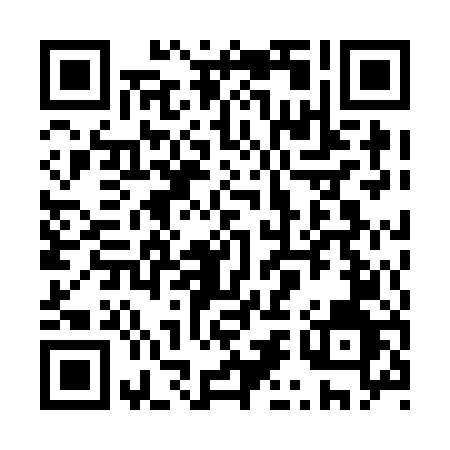 Prayer times for Depot-de-l'Ile, Quebec, CanadaMon 1 Jul 2024 - Wed 31 Jul 2024High Latitude Method: Angle Based RulePrayer Calculation Method: Islamic Society of North AmericaAsar Calculation Method: HanafiPrayer times provided by https://www.salahtimes.comDateDayFajrSunriseDhuhrAsrMaghribIsha1Mon3:105:131:076:339:0111:042Tue3:105:141:076:339:0111:043Wed3:115:141:086:339:0111:044Thu3:115:151:086:339:0011:045Fri3:125:161:086:339:0011:046Sat3:135:161:086:339:0011:037Sun3:145:171:086:328:5911:028Mon3:155:181:086:328:5911:019Tue3:175:191:096:328:5810:5910Wed3:185:201:096:328:5710:5811Thu3:205:211:096:318:5710:5712Fri3:215:211:096:318:5610:5613Sat3:235:221:096:318:5510:5414Sun3:255:231:096:308:5510:5315Mon3:265:241:096:308:5410:5116Tue3:285:251:096:308:5310:5017Wed3:305:261:096:298:5210:4818Thu3:325:271:096:298:5110:4619Fri3:335:281:106:288:5010:4520Sat3:355:301:106:288:4910:4321Sun3:375:311:106:278:4810:4122Mon3:395:321:106:278:4710:3923Tue3:415:331:106:268:4610:3824Wed3:435:341:106:258:4510:3625Thu3:455:351:106:258:4410:3426Fri3:465:361:106:248:4210:3227Sat3:485:381:106:238:4110:3028Sun3:505:391:106:228:4010:2829Mon3:525:401:106:228:3910:2630Tue3:545:411:106:218:3710:2431Wed3:565:421:106:208:3610:22